附件：重大项目立项建议模板国 家 自 然 科 学 基 金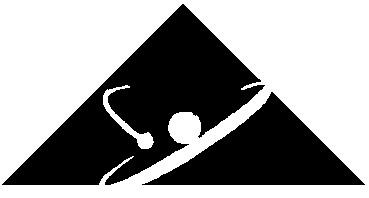 重大项目立项建议书国家自然科学基金委员会立项建议书注意事项一、立项建议人要求1. 第一建议人和共同建议人应具有正高级专业技术职务（职称）；2. 第一建议人和共同建议人应结合自身研究领域，只能提出或参与提出1项数理领域立项建议；3. 第一建议人和共同建议人总数不超过5人。二、立项建议书要求1. 立项建议领域不能与在研重大研究计划及重大项目领域相近；2. 所有建议人亲笔签名并加盖第一建议人依托单位公章；3. 须同时提交电子和纸质材料各1份；4. 提交截止日期2020年10月18日，以电邮发出时间和寄出邮戳时间为准；不符合以上要求的重大项目立项建议书将不予受理！重大项目立项建议人                                  依托单位（公章）：                                                                       年   月   日一、立项依据（建议在3000-4000字）二、关键科学问题与研究内容（建议3000-4000字）三、预期突破性进展（建议500-1000字）四、工作基础和研究条件（1000-2000字）五、与国家其他科技计划的关系六、其他要说明的问题立项建议名称：申 请 代 码：主管科学部：相关科学部：相关科学部：序号姓名职称工作单位研究领域签名12345立项依据及国内外的研究现状和发展趋势。1.研究目标2.拟解决的关键科学问题3.主要研究内容及研究方案在自由探索基础上，立项建议领域在国际前沿和国家重大需求科学问题上预期取得的突破性进展及其可行性。1.概述国内研究工作基础和研究条件；2.主要建议人简历及与重大项目立项建议内容相关的主要学术成就、代表性论著（十篇以内）。